上投摩根新兴动力混合型证券投资基金2020年第4季度报告2020年12月31日基金管理人：上投摩根基金管理有限公司基金托管人：中国农业银行股份有限公司报告送出日期：二〇二一年一月二十二日§1  重要提示基金管理人的董事会及董事保证本报告所载资料不存在虚假记载、误导性陈述或重大遗漏，并对其内容的真实性、准确性和完整性承担个别及连带责任。 基金托管人中国农业银行股份有限公司根据本基金合同规定，于2021年1月21日复核了本报告中的财务指标、净值表现和投资组合报告等内容，保证复核内容不存在虚假记载、误导性陈述或者重大遗漏。 基金管理人承诺以诚实信用、勤勉尽责的原则管理和运用基金资产，但不保证基金一定盈利。 基金的过往业绩并不代表其未来表现。投资有风险，投资者在作出投资决策前应仔细阅读本基金的招募说明书。 本报告中财务资料未经审计。本基金乃依据中港基金互认安排已获香港证券及期货事务监察委员会（下称“香港证监会”）之认可在香港公开发售的内地基金。香港证监会认可不等于对该产品作出推介或认许，亦不是对该产品的商业利弊或表现作出保证，更不代表该产品适合所有投资者，或认许该产品适合任何个别投资者或任何类别的投资者。本报告期自2020年10月1日起至12月31日止。§2  基金产品概况§3  主要财务指标和基金净值表现3.1 主要财务指标单位：人民币元注：本期已实现收益指基金本期利息收入、投资收益、其他收入(不含公允价值变动收益)扣除相关费用后的余额，本期利润为本期已实现收益加上本期公允价值变动收益。 上述基金业绩指标不包括持有人认购或交易基金的各项费用（例如，开放式基金的申购赎回费、红利再投资费、基金转换费等），计入费用后实际收益水平要低于所列数字。3.2 基金净值表现3.2.1本报告期基金份额净值增长率及其与同期业绩比较基准收益率的比较1、上投摩根新兴动力混合A类：2、上投摩根新兴动力混合H类：3.2.2　自基金合同生效以来基金累计净值增长率变动及其与同期业绩比较基准收益率变动的比较上投摩根新兴动力混合型证券投资基金累计净值增长率与业绩比较基准收益率的历史走势对比图(2011年7月13日至2020年12月31日)1．上投摩根新兴动力混合A类：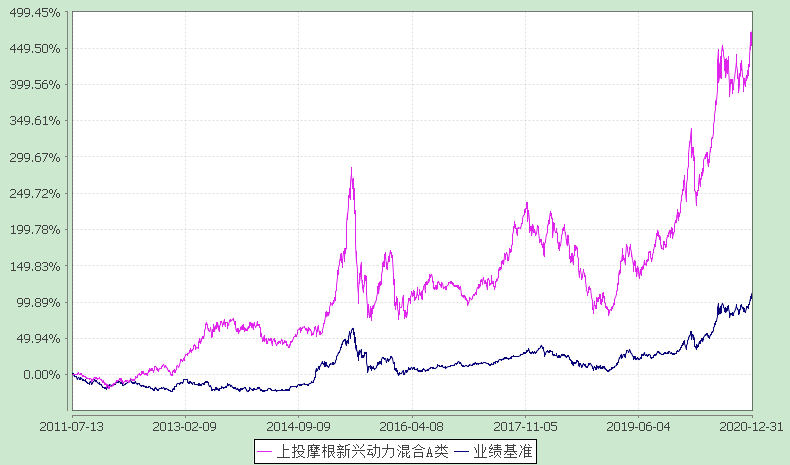 注：本基金建仓期自2011年7月13日至2012年1月12日，建仓期结束时资产配置比例符合本基金基金合同规定。本基金合同生效日为2011年7月13日， 图示时间段为2011年7月13日至2020年12月31日。本基金自2020年1月1日起，业绩比较基准自“沪深300指数收益率*80%+上证国债指数收益率*20%”修改为“中国战略新兴产业成份指数收益率*85%+上证国债指数收益率*15%”。2．上投摩根新兴动力混合H类：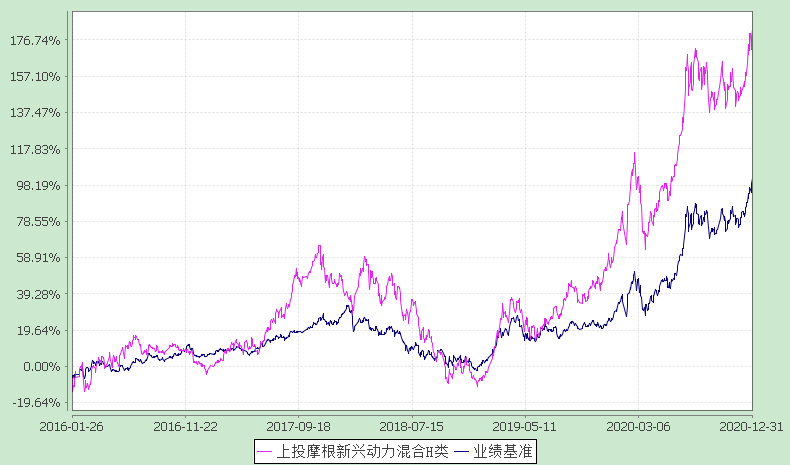 注：本基金建仓期自2011年7月13日至2012年1月12日，建仓期结束时资产配置比例符合本基金基金合同规定。本类份额生效日为2016年1月26日，图示时间段为2016年1月26日至2020年12月31日。本基金自2020年1月1日起，业绩比较基准自“沪深300指数收益率*80%+上证国债指数收益率*20%”修改为“中国战略新兴产业成份指数收益率*85%+上证国债指数收益率*15%”。§4  管理人报告4.1 基金经理（或基金经理小组）简介注：1. 任职日期和离任日期均指根据公司决定确定的聘任日期和解聘日期。2. 杜猛先生为本基金首任基金经理，其任职日期指本基金基金合同生效之日。 3. 证券从业的含义遵从行业协会《证券业从业人员资格管理办法》的相关规定。4.2管理人对报告期内本基金运作遵规守信情况的说明在本报告期内，基金管理人不存在损害基金份额持有人利益的行为，勤勉尽责地为基金份额持有人谋求利益。基金管理人遵守了《证券投资基金法》及其他有关法律法规、《上投摩根新兴动力混合型证券投资基金基金合同》的规定。除以下情况外，基金经理对个股和投资组合的比例遵循了投资决策委员会的授权限制，基金投资比例符合基金合同和法律法规的要求：本基金曾出现个别由于市场原因引起的投资组合的投资指标被动偏离相关比例要求的情形，但已在规定时间内调整完毕。4.3 公平交易专项说明4.3.1 公平交易制度的执行情况报告期内，本公司继续贯彻落实《证券投资基金管理公司公平交易制度指导意见》等相关法律法规和公司内部公平交易流程的各项要求，严格规范境内上市股票、债券的一级市场申购和二级市场交易等活动，通过系统和人工相结合的方式进行交易执行和监控分析，以确保本公司管理的不同投资组合在授权、研究分析、投资决策、交易执行、业绩评估等投资管理活动相关的环节均得到公平对待。对于交易所市场投资活动，本公司执行集中交易制度，确保不同投资组合在买卖同一证券时，按照时间优先、比例分配的原则在各投资组合间公平分配交易量；对于银行间市场投资活动，本公司通过对手库控制和交易室询价机制，严格防范对手风险并检查价格公允性；对于申购投资行为，本公司遵循价格优先、比例分配的原则，根据事前独立申报的价格和数量对交易结果进行公平分配。报告期内，通过对不同投资组合之间的收益率差异比较、对同向交易和反向交易的交易时机和交易价差监控分析，未发现整体公平交易执行出现异常的情况。4.3.2 异常交易行为的专项说明报告期内，通过对交易价格、交易时间、交易方向等的分析，未发现有可能导致不公平交易和利益输送的异常交易行为。所有投资组合参与的交易所公开竞价同日反向交易成交较少的单边交易量超过该证券当日成交量的5%的情形：无。4.4 报告期内基金的投资策略和业绩表现说明4.4.1报告期内基金投资策略和运作分析2020年四季度国内新冠疫情出现反复，但对经济整体复苏并未有太大影响，但是海外疫情有愈演愈烈的趋势，全球经济活动与人员交流依然受阻。在经历了一段时间的震荡之后，市场重回升势，市场主流指数基本都创出年内新高，部分行业长期向好，业绩超预期的个股继续有所表现。本基金基于长期成长的选股逻辑，重点投资了新兴产业中的优质公司，争取为投资者在中长期获得较好的超额收益。展望2021年，疫情虽有反复，已经不构成主要的影响因素。2021年面临的不确定性来自于可能出现的通胀环境下的流动性恢复常态，但我们认为并不会对市场构成太大的冲击，市场上行的动力来自于上市公司盈利的增长，更主要的是全社会资产配置向权益市场的转移。目前中国A股整体估值依然较低，无论是国内大类资产之间的比较还是和国际证券市场之间的比较，A股都是具备相当吸引力的。更为重要的变化是，中国无风险收益率已经开始下行，权益市场在未来吸引力将会提升，A股在未来大类资产配置的比重将不断提升。因此我们看好A股未来较长一段时间的表现，伴随着市场不断规范化、国际化和法制化，A股的上涨可能会变得更为持续和稳健。从更长期看，新兴产业的崛起将成为中国未来10-20年经济增长的主要动力，证券市场重要的投资机会也将来源于此，我们更看好未来几年科技行业的市场表现。我们将充分深入研究，寻找新兴产业中长期成长的公司，力争为基金持有人创造持续稳定收益。4.4.2报告期内基金的业绩表现本报告期上投摩根新兴动力混合A份额净值增长率为:15.51%，同期业绩比较基准收益率为:15.17%,上投摩根新兴动力混合H份额净值增长率为:15.49%，同期业绩比较基准收益率为:15.17%。4.5报告期内基金持有人数或基金资产净值预警说明无。§5  投资组合报告5.1 报告期末基金资产组合情况5.2 报告期末按行业分类的股票投资组合 5.2.1报告期末按行业分类的境内股票投资组合5.3 报告期末按公允价值占基金资产净值比例大小排序的前十名股票投资明细5.4 报告期末按债券品种分类的债券投资组合5.5 报告期末按公允价值占基金资产净值比例大小排序的前五名债券投资明细5.6　报告期末按公允价值占基金资产净值比例大小排序的前十名资产支持证券投资明细本基金本报告期末未持有资产支持证券。5.7 报告期末按公允价值占基金资产净值比例大小排序的前五名贵金属投资明细本基金本报告期末未持有贵金属。5.8报告期末按公允价值占基金资产净值比例大小排序的前五名权证投资明细本基金本报告期末未持有权证。5.9 报告期末本基金投资的股指期货交易情况说明本基金本报告期末未持有股指期货。5.10报告期末本基金投资的国债期货交易情况说明本基金本报告期末未持有国债期货。5.11投资组合报告附注5.11.1报告期内本基金投资的前十名证券的发行主体本期没有出现被监管部门立案调查，或在报告编制日前一年内受到公开谴责、处罚的情形。5.11.2报告期内本基金投资的前十名股票中没有在基金合同规定备选股票库之外的股票。5.11.3其他资产构成5.11.4报告期末持有的处于转股期的可转换债券明细本基金本报告期末未持有处于转股期的可转换债券。5.11.5报告期末前十名股票中存在流通受限情况的说明本基金本报告期末前十名股票中不存在流通受限情况。5.11.6投资组合报告附注的其他文字描述部分因四舍五入的原因，投资组合报告中分项之和与合计数可能存在尾差。§6  开放式基金份额变动单位：份§7基金管理人运用固有资金投资本基金情况7.1基金管理人持有本基金份额变动情况无。§8 备查文件目录8.1备查文件目录1. 中国证监会批准上投摩根新兴动力混合型证券投资基金设立的文件； 2. 《上投摩根新兴动力混合型证券投资基金基金合同》； 3. 《上投摩根新兴动力混合型证券投资基金托管协议》； 4. 《上投摩根开放式基金业务规则》； 5. 基金管理人业务资格批件、营业执照； 6. 基金托管人业务资格批件和营业执照。8.2存放地点基金管理人或基金托管人处。8.3查阅方式投资者可在营业时间免费查阅，也可按工本费购买复印件。上投摩根基金管理有限公司二〇二一年一月二十二日基金简称上投摩根新兴动力混合上投摩根新兴动力混合基金主代码377240377240基金运作方式契约型开放式契约型开放式基金合同生效日2011年7月13日2011年7月13日报告期末基金份额总额972,816,633.04份972,816,633.04份投资目标本基金在把握经济结构调整和产业升级的发展趋势基础上，充分挖掘新兴产业发展中的投资机会，重点关注新兴产业中的优质上市公司，并兼顾传统产业中具备新成长动力的上市公司进行投资，在有效控制风险的前提下，追求基金资产的稳定增值。本基金在把握经济结构调整和产业升级的发展趋势基础上，充分挖掘新兴产业发展中的投资机会，重点关注新兴产业中的优质上市公司，并兼顾传统产业中具备新成长动力的上市公司进行投资，在有效控制风险的前提下，追求基金资产的稳定增值。投资策略本基金管理人认为，从经济发展的中长期趋势看，转变经济发展方式实现经济转型已经成为我国在相当长一段时期内经济发展的首要任务。在后金融危机时期，我国经济面临外需放缓、内部经济结构矛盾突出等问题，要实现经济持续健康的发展必须加快经济结构和产业结构的调整。纵观世界各国和地区的经济发展历程，新兴产业的崛起和传统产业的升级换代是经济转型的主要驱动力。可以预见的是，新兴产业内生的市场潜力在政府大力扶持的激发下，将带动相关行业上下游全面发展，其间蕴藏着巨大的投资机会。而部分传统产业也将通过新技术、新的商业模式或生产方式等实现产业升级，获取新的成长驱动力。本基金一方面将从新兴产业出发，深入挖掘新兴产业发展过程中带来的投资机会，另一方面将关注传统产业中成长公司的投资。本基金管理人认为，从经济发展的中长期趋势看，转变经济发展方式实现经济转型已经成为我国在相当长一段时期内经济发展的首要任务。在后金融危机时期，我国经济面临外需放缓、内部经济结构矛盾突出等问题，要实现经济持续健康的发展必须加快经济结构和产业结构的调整。纵观世界各国和地区的经济发展历程，新兴产业的崛起和传统产业的升级换代是经济转型的主要驱动力。可以预见的是，新兴产业内生的市场潜力在政府大力扶持的激发下，将带动相关行业上下游全面发展，其间蕴藏着巨大的投资机会。而部分传统产业也将通过新技术、新的商业模式或生产方式等实现产业升级，获取新的成长驱动力。本基金一方面将从新兴产业出发，深入挖掘新兴产业发展过程中带来的投资机会，另一方面将关注传统产业中成长公司的投资。业绩比较基准中国战略新兴产业成份指数收益率*85%+上证国债指数收益率*15%中国战略新兴产业成份指数收益率*85%+上证国债指数收益率*15%风险收益特征本基金属于混合型基金产品，预期风险和收益水平低于股票型基金，高于债券型基金和货币市场基金，属于风险水平较高的基金产品。根据2017年7月1日施行的《证券期货投资者适当性管理办法》，基金管理人和相关销售机构已对本基金重新进行风险评级，风险评级行为不改变本基金的实质性风险收益特征，但由于风险等级分类标准的变化，本基金的风险等级表述可能有相应变化，具体风险评级结果应以基金管理人和销售机构提供的评级结果为准。本基金属于混合型基金产品，预期风险和收益水平低于股票型基金，高于债券型基金和货币市场基金，属于风险水平较高的基金产品。根据2017年7月1日施行的《证券期货投资者适当性管理办法》，基金管理人和相关销售机构已对本基金重新进行风险评级，风险评级行为不改变本基金的实质性风险收益特征，但由于风险等级分类标准的变化，本基金的风险等级表述可能有相应变化，具体风险评级结果应以基金管理人和销售机构提供的评级结果为准。基金管理人上投摩根基金管理有限公司上投摩根基金管理有限公司基金托管人中国农业银行股份有限公司中国农业银行股份有限公司下属分级基金的基金简称上投摩根新兴动力混合A类上投摩根新兴动力混合H类下属分级基金的交易代码377240960007报告期末下属分级基金的份额总额956,161,664.34份16,654,968.70份主要财务指标报告期(2020年10月1日-2020年12月31日)报告期(2020年10月1日-2020年12月31日)主要财务指标上投摩根新兴动力混合A类上投摩根新兴动力混合H类1.本期已实现收益501,487,336.308,857,250.122.本期利润784,338,549.6214,404,544.053.加权平均基金份额本期利润0.74030.76734.期末基金资产净值5,504,383,293.1496,121,610.165.期末基金份额净值5.7575.771阶段净值增长率①净值增长率标准差②业绩比较基准收益率③业绩比较基准收益率标准差④①－③②－④过去三个月15.51%1.69%15.17%1.20%0.34%0.49%过去六个月20.84%1.88%22.81%1.41%-1.97%0.47%过去一年78.24%1.99%58.30%1.52%19.94%0.47%过去三年95.28%1.85%63.59%1.22%31.69%0.63%过去五年122.71%1.82%75.36%1.09%47.35%0.73%自基金合同生效起至今475.70%1.82%113.32%1.20%362.38%0.62%阶段净值增长率①净值增长率标准差②业绩比较基准收益率③业绩比较基准收益率标准差④①－③②－④过去三个月15.49%1.69%15.17%1.20%0.32%0.49%过去六个月20.83%1.88%22.81%1.41%-1.98%0.47%过去一年78.17%1.99%58.30%1.52%19.87%0.47%过去三年95.30%1.86%63.59%1.22%31.71%0.64%过去五年------自基金合同生效起至今182.62%1.76%101.95%1.06%80.67%0.70%姓名职务任本基金的基金经理期限任本基金的基金经理期限证券从业年限说明姓名职务任职日期离任日期证券从业年限说明杜猛本基金基金经理、副总经理兼投资总监2011-07-13-19年基金经理杜猛先生，南京大学经济学硕士，先后任职于天同证券、中原证券、国信证券和中银国际证券，任研究员。2007年10月起加入上投摩根基金管理有限公司，先后担任行业专家、基金经理助理、基金经理、总经理助理/国内权益投资一部总监兼资深基金经理，现担任副总经理兼投资总监。自2011年7月起担任上投摩根新兴动力混合型证券投资基金基金经理，自2013年3月至2015年9月同时担任上投摩根智选30混合型证券投资基金基金经理，自2013年5月至2014年12月同时担任上投摩根成长动力混合型证券投资基金基金经理，2014年12月至2019年4月同时担任上投摩根内需动力混合型证券投资基金基金经理，2019年3月起同时担任上投摩根中国优势证券投资基金基金经理，2021年1月起担任上投摩根远见两年持有期混合型证券投资基金基金经理。序号项目金额(元)占基金总资产的比例(%)1权益投资5,241,302,240.8592.00其中：股票5,241,302,240.8592.002固定收益投资2,631,000.000.05其中：债券2,631,000.000.05资产支持证券--3贵金属投资--4金融衍生品投资--5买入返售金融资产--其中：买断式回购的买入返售金融资产--6银行存款和结算备付金合计386,419,007.946.787其他各项资产66,973,043.381.188合计5,697,325,292.17100.00代码行业类别公允价值（元）占基金资产净值比例（％）A农、林、牧、渔业259,252,219.504.63B采矿业--C制造业4,850,930,627.3886.62D电力、热力、燃气及水生产和供应业--E建筑业51,197,155.130.91F批发和零售业--G交通运输、仓储和邮政业--H住宿和餐饮业--I信息传输、软件和信息技术服务业73,102,764.001.31J金融业3,807,642.840.07K房地产业--L租赁和商务服务业--M科学研究和技术服务业--N水利、环境和公共设施管理业3,011,832.000.05O居民服务、修理和其他服务业--P教育--Q卫生和社会工作--R文化、体育和娱乐业--S综合--合计5,241,302,240.8593.59序号股票代码股票名称数量(股)公允价值(元)占基金资产净值比例(％)1300014亿纬锂能6,355,381517,963,551.509.252601012隆基股份5,349,475493,221,595.008.813600438通威股份10,519,825404,382,073.007.224000661长春高新817,183366,841,620.536.555601689拓普集团8,233,474316,412,405.825.656300433蓝思科技10,019,111306,684,987.715.487002236大华股份13,571,085269,928,880.654.828002714牧原股份3,362,545259,252,219.504.639300136信维通信6,895,888247,424,461.444.4210603799华友钴业2,745,810217,742,733.003.89序号债券品种公允价值(元)占基金资产净值比例(％)1国家债券--2央行票据--3金融债券--其中：政策性金融债--4企业债券--5企业短期融资券--6中期票据--7可转债（可交换债）2,631,000.000.058同业存单--9其他--10合计2,631,000.000.05序号债券代码债券名称数量（张）公允价值(元)占基金资产净值比例（％）1113616韦尔转债26,3102,631,000.000.05序号名称金额(元)1存出保证金1,614,607.492应收证券清算款57,898,736.953应收股利-4应收利息87,217.515应收申购款7,372,481.436其他应收款-7待摊费用-8其他-9合计66,973,043.38项目上投摩根新兴动力混合A类上投摩根新兴动力混合H类本报告期期初基金份额总额1,092,449,257.1221,723,086.01报告期基金总申购份额226,978,330.733,324,419.33减：报告期基金总赎回份额363,265,923.518,392,536.64报告期基金拆分变动份额--本报告期期末基金份额总额956,161,664.3416,654,968.70